                БОЙОРОК                                                                   ПОСТАНОВЛЕНИЕ              05.02. 2021 й.                            №  7                                05.02.2021 года                                                     с.Ермолкино О проведении «дней чистоты», экологических субботников по очистке и благоустройству территории населенных пунктовсельского поселения Ермолкинский сельсоветмуниципального района Белебеевский район Республики Башкортостан В целях очистки, благоустройства и озеленения территории населенных пунктов сельского поселения Ермолкинский сельсовет муниципального района Белебеевский район Республики Башкортостан ПОСТАНОВЛЯЮ:1. обозначить дату проведения – первая, третья неделя ежемесячно в течении 2021 года с 14:00 до 18:00 ч. «Днем чистоты»;2. утвердить график проведения «дней чистоты»;3. организовать проведение экологических субботников по санитарной очистке, благоустройству и озеленению территорий населенных пунктов сельского поселения Ермолкинский сельсовет муниципального района Белебеевский район Республики Башкортостан;4. представлять информацию в отдел развития жилищно-коммунального хозяйства и охраны природы Администрации муниуиапльного района Белебеевский район Республики Башкортостан с нарастающим итогом еженедельно о выполненных объемах работ в рамках проведения экологических субботников; 5. руководителям учреждений культуры, образования и медицины, коммерческих структур привести в надлежащий порядок прилегающие территории, обеспечить активное участие работников, учащихся, населения в субботниках, провести массовые мероприятия, посвященные здоровому образу жизни, экологической культуре 6. утвердить прилагаемый состав штаба по проведению экологических субботников.7. Контроль за исполнением данного постановления оставляю за собой.Глава сельского поселения                                            К.В.Акимов                                                                             Приложение 1                                                                            Утверждено                                                                            постановлением главы сельскогопоселения Ермолкинский сельсовет                                                        от 05.02.2021 года № 7Состав штаба по проведению экологических субботниковАкимов К.В.- глава администрации сельского поселения, председатель штабаИванова О.И.- специалист-землеустроитель 1 категорииИванова Л.М - управляющая делами администрацииВасильева И.В..- методист МАУК «ЦНК Урал Батыр»Сидоров С.М..- директор МБОУ СОШ с.Ермолкино Федоров А.Н., Павлова Л.А., Сидоров И.А., Тихонов В.В., Минибаев А.А.,  Сулейманова Г.М..- старосты населенных пунктовУправляющий делами                                                Л.М.ИвановаПриложение№2	                                  	УТВЕРЖДЕН                                                         Постановлением главы сельскогопоселения Ермолкинский сельсоветмуниципального района Белебеевский районРеспублики Башкортостан                                                                                                             № 7  от 05.02.2021г. ПЛАНмероприятий по подготовке и проведению на территории СП Ермолкинский сельсовет МР Белебееевского района РБ  экологических субботников по очистке и благоустройству территории населенных пунктов.Управляющий делами СП Ермолкинский сельсовет                                                    Л.М.ИвановаБАШКОРТОСТАН РЕСПУБЛИКА№ЫБӘЛӘБӘЙ РАЙОНЫ МУНИЦИПАЛЬ РАЙОНЫНЫН ЕРМОЛКИНО АУЫЛСОВЕТЫАУЫЛ БИЛӘМӘhЕ ХАКИМИӘТЕ452022, Ермолкино ауылы, Ленин урамы, 29аТел. 8(34786)2-92-19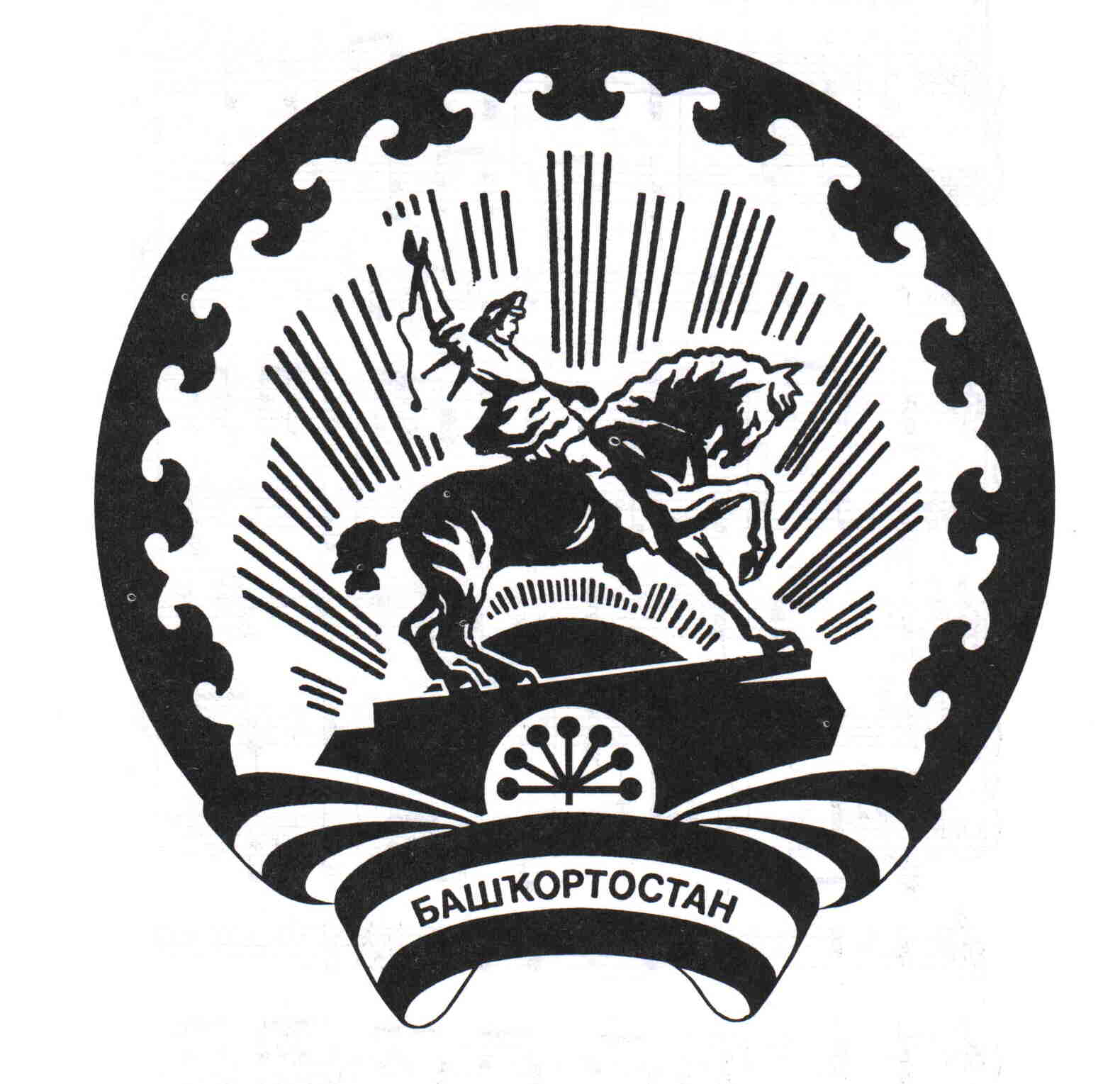 АДМИНИСТРАЦИЯ  СЕЛЬСКОГО ПОСЕЛЕНИЯ ЕРМОЛКИНСКИЙ СЕЛЬСОВЕТ МУНИЦИПАЛЬНОГОРАЙОНА БЕЛЕБЕЕВСКИЙ РАЙОН РЕСПУБЛИКИ БАШКОРТОСТАН452022, с. Ермолкино, ул. Ленина, 29аТел. 8(34786)2-92-19№ п/пНаименование мероприятияСрок исполненияИсполнитель1с.Аделькино, с.Ермолкино,д.Баймурзино, с.МалоалександровкаОчистка обще ственных терри торий от снега03.04 2021,17.04.2021 Админист. СП,учреждения, население 5Все населенные пункты сельского поселенияуборка территорий СП,проведение субботников у памятников павшим в ВОВ 1941-1945 г.г.,очистка водоема с.Аделькино , субботники на кладбищах 08.05.2021,22.05.2021Администрация СП, учреждения, население6с.Аделькино,д.Баймурзино, с.Малоалександровкадемонтаж заборов, ремонт , очистка водоема с.Аделькино05.06.2021,19.06.2021Администрация СП7с.Аделькино, с.Ермолкино,д.Баймурзино, с.МалоалександровкаПокос  травы на общественных территориях По мере необходимости в течение лета  Администрация СП, учреждения8с.Аделькино, с.Ермолкино,д.Баймурзино, с.Малоалександровкауборка территорий СП03.07.2021,17.07.2021Администрация СП, учреждения, население9Все населенные пункты сельского поселения уборка территорий СП07.08.2021,21.08.2021Администрация СП, учреждения, население10Все населенные пункты сельского поселения уборка территорий СП, очистка водоема с.Ермолкино11.09.2021,25.09.2021 Администрация СП, учреждения, население11с.Аделькино, с.Ермолкино,д.Баймурзино, с.МалоалександровкаПосадка деревьев 02.10.202116.10.2021Администрация СП, население